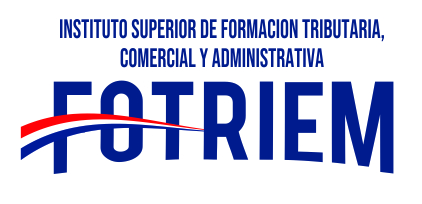 INSTITUTO SUPERIOR DE FORMACIÓN TRIBUTARIA, COMERCIAL Y ADMINISTRATIVA (FOTRIEM)MAESTRÍA EN XXXXXXXTÍTULO DE LA TESISCENTRADO NEGRITAS MAYÚSCULAAUTORCentrado, negritas, minúsculas ASUNCIÓN – PARAGUAYAÑO 2023INSTITUTO SUPERIOR DE FORMACIÓN TRIBUTARIA, COMERCIAL Y ADMINISTRATIVA (FOTRIEM)MAESTRÍA EN XXXXXXXTÍTULO DE LA TESISCENTRADO NEGRITAS MAYÚSCULAAUTORCentrado, negritas, minúsculas TUTORPROF. DR. XXXXXXXXASUNCIÓN – PARAGUAYAÑO 2023AUTOR XXXXXXXXXXXXXXXXXTESIS PRESENTADA AL INSTITUTO SUPERIOR DE FORMACIÓN TRIBUTARIA, COMERCIAL Y ADMINISTRATIVA (FOTRIEM)COMO REQUISITO PARA LA OBTENCIÓN DEL TÍTULO DE MAGÍSTER EN: XXXXXXXXXXXXXXCALIFICACIÓN____________________________(en número)____________________________(en letras)Asunción, ____ de ________________ de ____DEDICATORIAEste trabajo está dedicado a XXXXXXXXX.AGRADECIMIENTOSXXXXXXXXXXXX.TITULO DE LA TESIS NOMBRE DEL AUTORRESUMENEs un breve resumen de su trabajo debe contener por lo menos 300 palabras en el siguiente orden y de forma continua: El problema, objetivo general, metodología empleada según lo que usted indica en el capítulo III para cerrar con una de sus conclusiones.Palabras clave: Se indican por lo menos 5 palabras con las que su trabajo puede ser ubicado en un buscador de internet.Igual al anterior pero traducido al idioma inglesNombre del autor SUMMARYEs un breve resumen de su trabajo debe contener por lo menos 300 palabras en el siguiente orden y de forma continua: El problema, objetivo general, metodología empleada según lo que usted indica en el capítulo III para cerrar con una de sus conclusiones. traducido al idioma inglesKeywords: Se indican por lo menos 5 palabras con las que su trabajo puede ser ubicado en un buscador de internet. traducido al idioma inglesÍNDICEPÁGINALISTA DE TABLASPÁGINANo se encontraron entradas de tabla de contenido.LISTA DE ILUSTRACIONESPÁGINAIlustración 1. xxx	36Ilustración 2. xxxx	38LISTA DE SIGLAS, ABREVIATURAS Y SÍMBOLOSTodas las abreviaturas y signos convencionales deben estar ordenados alfabéticamente y seguidos de su significado correspondiente.INTRODUCCIÓNSe presenta una breve explicación de lo que será su trabajo. La estructura de este: Capitulo I: el Planteamiento del Problema, en el Capítulo II xxxxx el Marco Teórico, el marco conceptual, bases legales. En el Capítulo III  Marco Metodológico, en el Capítulo IV Desarrollo del objetivo específico I, el verbo está en infinitivo se transforma en sustantivo, el Capítulo V Desarrollo del objetivo específico II, el verbo está en infinitivo se transforma en sustantivo y el Capítulo VI Desarrollo del objetivo específico III, el verbo está en infinitivo se transforma en sustantivo para culminar con las conclusiones y recomendaciones.CAPÍTULO IPLANTEAMIENTO DEL PROBLEMASe presenta la situación que el investigador detecta y desea desarrollar. Esta debe empezar desde lo macro hasta lo micro (su problema específico).  (mínimo 3 pág max 5En la que debe complementar con los autores o doctrinas que soporten la investigación.Cabe destacar que, con la finalidad de lograr él se escribe el objetivo general, se plantean las siguientes preguntas de investigación: Preguntas de la InvestigaciónPregunta GeneralAl título se le cambia el verbo por el pronombre interrogativo (¿qué?, ¿cómo? y ¿por qué? según corresponda?) Formulando una pregunta.Preguntas EspecíficasAl objetivo específico 1 se le cambia el verbo por el pronombre interrogativo (¿qué?, ¿cómo? y ¿por qué? según corresponda?) Formulando una pregunta.Al objetivo específico 2 se le cambia el verbo por el pronombre interrogativo (¿qué?, ¿cómo? y ¿por qué? según corresponda?) Formulando una pregunta.Al objetivo específico 3 se le cambia el verbo por el pronombre interrogativo (¿qué?, ¿cómo? y ¿por qué? según corresponda?) Formulando una pregunta.Objetivo GeneralEl título más el verbo infinitivo.Objetivos EspecíficosSon tres o cuatro objetivos que le permiten alcanzar el objetivo general (Respetando la Taxonomía de Bloom https://www3.gobiernodecanarias.org/medusa/edublog/cprofestenerifesur/wp-content/uploads/sites/105/2015/12/Captura-de-pantalla-2015-12-03-a-las-22-12-56.png ) Justificación de la InvestigaciónLa justificación se desarrolla con palabras propias del investigador, en ella se aborda: Puede responder a estas preguntas la elaborar la justificación
¿ Cuál es la importancia de la temática abordada?
¿ Por qué es necesario realizar este estudio?
¿ Qué aporte al conocimiento se hará?
¿ Quiénes serán los beneficiarios?
¿Cómo se aportará a futuras investigaciones? CAPÍTULO IIMARCO TEÓRICOSe expresa un párrafo introductorio.  Marco ReferencialSe expresa un párrafo introductorio. En esta parte del trabajo se presentan análisis breves y referenciados de trabajos de investigación y artículos científicos que sirven como soporte doctrinal o conceptual para el desarrollo del trabajo. En cada subtítulo de indica más o menos de que se trata el artículo o trabajo desarrollado por ese o esos autores.Análisis de la aplicación de los precios de transferencias en las exportaciones de minerales metálicos en el cantón Zaruma periodo 2020XXXX (2020) presentan un trabajo de investigación es desarrollado para llevar a cabo una evaluación de los precios de transferencia efectuado en las exportaciones de minerales metálicos de una compañía del cantón Zaruma. Este trabajo de titulación comprende un análisis del procedimiento de revisión de precios de transferencia que las compañías deben seguir bajo las Directrices de la OCDE. Conforme se menciona en dicho lineamiento, se busca aplicar la mejor metodología para cada transacción con parte relacionada, así como también se busca el mejor criterio de comparabilidad que exista de manera que se cumpla el principio de plena competencia. En el caso de estudio se registraron transacciones por operaciones de activos, pasivos, ingresos y egresos, correspondientes a importación de materia prima y maquinaria, préstamos, exportaciones de oro, y regalías por marcas, con la finalidad de analizar la comparabilidad con sus partes relacionadas y corroborar que los precios de transferencia estén acorde al precio del mercado. (para 1)Antecedentes o artículo a comentar 2xxxxxxxxxxxxxxxxxAntecedentes o artículo a comentar 3xxxxxxxxxxxxxxxxxxAntecedentes o artículo a comentar4xxxxxxxxxxxxxxxxx).Antecedentes o artículo a comentar 5xxxxxxxxxxxxxxAntecedentes o artículo a comentar 6XXXXXXXXXXXXXXXX Antecedentes o artículo a comentar 7xxxxxxxxxxxxxx.Antecedentes o artículo a comentar 8xxxxxxxxxxxxxxxxAntecedentes o artículo a comentar 9XXXXXXXXXXXXXXXXXXAntecedentes o artículo a comentar 10XXXXXXXXXXXXX Marco ConceptualUn párrafo introductorio a continuación debe indicarse los términos o palabras o frases cortas que se originan de las variables de su título que deben ser definidas para una mayor comprensión de su trabajo. TODAS deben estar referenciadas.Inteligencia ArtificialLa Inteligencia Artificial (IA) es la combinación de algoritmos planteados con el propósito de crear máquinas que presenten las mismas capacidades que el ser humano. Una tecnología que todavía nos r (López, 2021 para 5)xxxxxxxxxxxxxxxxxxxxxxxxxxxxxx. xxxxxxxxxxxxxxxxxxxxxxxx.xxxxxxxxxxxxxxxxxxxxxxxxxxxxxxxxxxxxxxxxxxxxxxxxxxxxxxxxx.xxxxxxxxxxxxxxxxxxxxxxxxxxxxxxxxxxxxxxxxxxxxxxxxxxxxXxxxxxxxxxxxxxxxxxxxxxxxxxxxxxxxxxxxxxxxxxxxxxxxxxxxxx.xxxxxxxxxxxxxxxxxxxxxxxxxxxxxxxxxxx.xxxxxxxxxxxxxxxxxx xxxxxxxxxxxxx Marco Legal En el presente capítulo se presenta el marco regulatorio que rigen los basamentos legales emitidos por la Administración Tributaria para xxxxxxxxxxxxxxxxx.Se debe explicar en cada normativa, para que fue promulgada, objetivos, un breve resumen de ella-NOTA: DE DEBE RESPETAR LA PIRAMIDE DE KELSENLey Nº 6657/2020 “xxxxxxxxxxxxxxxxx” Esta ley se crea con la finalidad de unificar los criterios que deben seguir los munici.Norma Nº xxxx/AAAA “Nombre exacto de la normativa entre comillas y negrita”XXXXXXXXXXXX.Norma Nº xxxx/AAAA “Nombre exacto de la normativa entre comillas y negrita”XXXXXXXXXXXXXXNorma Nº xxxx/AAAA “Nombre exacto de la normativa entre comillas y negrita”XXXXXXXXXXXXXXXNorma Nº xxxx/AAAA “Nombre exacto de la normativa entre comillas y negrita”XXXXXXXXXXXX.Norma Nº xxxx/AAAA “Nombre exacto de la normativa entre comillas y negrita”XXXXXXXXXXXXXXXXCAPÍTULO IIMARCO METODOLÓGICOEn el presente capítulo se explica proceso metodológico que servirá o sirvió de guía para el desarrollo del trabajo de investigación, por favor, deben estar pendiente porque esté les permite validar su tesis.  Enfoque o paradigma de la investigación La investigación cualitativa asume una realidad subjetiva, dinámica y compuesta por multiplicidad de contextos. El enfoque cualitativo de investigación privilegia el análisis profundo y reflexivo de los significados subjetivos e intersubjetivos que forman parte de las realidades estudiadas.El estudio de la presente investigación fue con enfoque cualitativo, pues busco explorar la complejidad de factores que rodean al fenómeno de estudio y la variedad de conceptos para comprender e interpretar en palabras sencillas. Diseño o el método de investigaciónCuando el enfoque de la investigación es cualitativo se puede aplicar un diseño o método desde varios puntos de vista. Estos según varios autores pueden ser: Fenomenología, Etnografía, Estudio de caso, teoría fundamentada, investigación de acción.Cabe destacar, que dependiendo del aspecto a desarrollar y de como usted conciba su trabajo se va desprendiendo los demás puntos. Tipo de investigaciónDepende sustancialmente del origen o fuente de donde el autor pretende obtener su información, si el origen es a través de entrevista, cuestionarios abiertos, focos grupos, comunidades, entre otras entonces su investigación de campo, mientras que si la información se origina solamente de documentos (su fuente primaria es netamente literaria) el tipo de investigación será documental o bibliográfica. Nivel de estudio Analizar Puede ser: Exploratorios, descriptivos, interpretativos, contrastación, explicativo y evolutivo. Recuerde que este proceso debe tener coherencia con los subtítulos anteriores.Técnicas e instrumentos de recolección de informaciónEntrevistas, focos grupo, cuestionarios abiertos, comunidades, si su investigación es de campo.Selección de informantesLa selección fue mediante un muestreo intencional, explicar el procedimiento que realizaste. Responder estas preguntas: ¿Cómo los elegí?, ¿quiénes son?, ¿cuántos seleccionamos? y ¿dónde se encuentran? Les recomiendo esta lectura para el desarrollo de este punto: https://www.redalyc.org/pdf/2390/239035878001.pdf Muchos preguntan cuál debe ser el tamaño de la muestra en una investigación cualitativa, respecto al tamaño de la muestra no hay criterios ni reglas firmemente establecidas, determinándose en base a las necesidades de información, por ello, uno de los principios que guía el muestreo es la saturación de datos, esto es, hasta el punto en que ya no se obtiene nueva información y ésta comienza a ser redundante.Técnicas de análisis de informaciónSe desarrolla como se analizan los resultados, es decir, como se va a procesar los resultados obtenidos en el levantamiento de toda la información que ha ido apareciendo en nuestro estudio, intentar presentarla de manera ordenada y comprensible y a intentar llegar a las conclusiones que estos datos originan. En las investigaciones cualitativas las usadas son:Análisis de contenido, categorización, dimensión, triangulación, mapas conceptuales, matriz de inducción, explicar paso a paso que no quede duda de los hallazgosAspectos éticos de la investigaciónAquí se debe colocar que mecanismo empleamos para la autorización de los entrevistados. Normas APA para citar, es decir, el respeto del derecho de autor. CategoríasTabla 2. Categorías y Subcategorías de la investigaciónFuente: Elaboración propia (2021)CAPÍTULO IVOBJETIVO ESPECÍFICO 1 EN MAYÚSCULA Y NEGRITA (EL VERBO QUE ESTA EN INFINITIVO SE TRANSFORMA EN EL SUSTANTIVOANÁLISIS E INTERPRETACIÓN DE LA INFORMACIÓNSe explica que código se le asignó a cada informante seleccionado, puede ser E1, o iniciales de nombre, entre otros.Tabla XX. Análisis de los resultados de las entrevistasFuente. Elaboración propia (2022)En el presente capítulo se arrojan los resultados de la investigación que tiene como objetivo principal …SU ESTRUCTURA DEPENDE DE LA TÉCNICA E INSTRUMENTO DE RECOLECCIÓN DE DATOS QUE DECIDE EMPLEAR PARA CADA OBJETIVO. Nombre de la categoría a desarrollarhSe desarrollan los resultados de la investigación Xxxxxxxxxxxxxxx Xxxxxxxx Nombre de la categoría a desarrollarxxxxxxxXXXXXxxxxxxxXxxxxxxxxxxXxxxxxxxxxxxxxxxxxxxxxxxxxxXxxxxxxxxxxxXxxxxxxxxxxxxXxxxxxxxxxxXxxxxxxxxxxxxxNombre de la categoría a desarrollar xxxxxxxxxxxxxxxxxxxxxxxxxxxxxxxUna vez finalizado el desarrollo de cada objetivo se cierra con una matriz de análisis, donde se realiza un resumen único por categoría, en la tercera columna el autor agrega la interpretación de estas con su aporte o valor agregado producto de lo investigado.Tabla XX. Matriz Descriptiva de xxxxxxxxFuente. Elaboración propia (2022)Fuente. Elaboración propia (2022)CAPÍTULO VOBJETIVO ESPECÍFICO 2 EN MAYÚSCULA Y NEGRITA (EL VERBO QUE ESTA EN INFINITIVO SE TRANSFORMA EN EL SUSTANTIVOEn el presente capítulo se presenta el resultado del segundo objetivo específico que es “xxxxxxxx” xxxx.ANÁLISIS E INTERPRETACIÓN DE LA INFORMACIÓNOjo depende del instrumento que se empleó para recaudar la información. Se explica que código se le asignó a cada informante seleccionado, puede ser E1, o iniciales de nombre, entre otros.Tabla XX. Análisis de los resultados de las entrevistas Fuente. Elaboración propia (2022)SU ESTRUCTURA DEPENDE DE LA TÉCNICA E INSTRUMENTO DE RECOLECCIÓN DE DATOS QUE DECIDE EMPLEAR PARA CADA OBJETIVO. Nombre de la categoría a desarrollarNombre de la subcategoría a desarrollarSe desarrollan los resultados de la investigación Xxxxxxxxxxxxxxx Xxxxxxxx Nombre de la categoría a desarrollarxxxxxxxXXXXXxxxxxxxXxxxxxxxxxxXxxxxxxxxxxxxxxxxxxxxxxxxxxXxxxxxxxxxxxXxxxxxxxxxxxxXxxxxxxxxxxXxxxxxxxxxxxxxNombre de la categoría a desarrollar xxxxxxxxxxxxxxxxxxxxxxxxxxxxxxxUna vez finalizado el desarrollo de cada objetivo se cierra con una matriz de análisis, donde se realiza un resumen único por categoría, en la tercera columna el autor agrega la interpretación de estas con su aporte o valor agregado producto de lo investigado.Tabla XX. Matriz Descriptiva de xxxxxxxxFuente. Elaboración propia (2022)Fuente. Elaboración propia (2022)CAPÍTULO VIOBJETIVO ESPECÍFICO 3 EN MAYÚSCULA Y NEGRITA (EL VERBO QUE ESTA EN INFINITIVO SE TRANSFORMA EN EL SUSTANTIVOANÁLISIS E INTERPRETACIÓN DE LA INFORMACIÓNEn el presente capítulo se arrojan los resultados de la investigación que tiene como objetivo principal …Se explica que código se le asignó a cada informante seleccionado, puede ser E1, o iniciales de nombre, entre otros.Tabla XX. Análisis de los resultados de las entrevistasFuente. Elaboración propia (2022)SU ESTRUCTURA DEPENDE DE LA TÉCNICA E INSTRUMENTO DE RECOLECCIÓN DE DATOS QUE DECIDE EMPLEAR PARA CADA OBJETIVO. Nombre de la categoría a desarrollarNombre de la subcategoría a desarrollarSe desarrollan los resultados de la investigación Xxxxxxxxxxxxxxx Xxxxxxxx Nombre de la categoría a desarrollarxxxxxxxXXXXXxxxxxxxXxxxxxxxxxxXxxxxxxxxxxxxxxxxxxxxxxxxxxXxxxxxxxxxxxXxxxxxxxxxxxxXxxxxxxxxxxXxxxxxxxxxxxxxNombre de la categoría a desarrollar xxxxxxxxxxxxxxxxxxxxxxxxxxxxxxxUna vez finalizado el desarrollo de cada objetivo se cierra con una matriz de análisis, donde se realiza un resumen único por categoría, en la tercera columna el autor agrega la interpretación de estas con su aporte o valor agregado producto de lo investigado.Tabla XX. Matriz Descriptiva de xxxxxxxxFuente. Elaboración propia (2022)Fuente. Elaboración propia (2022)CONCLUSIONESAquí se debe concluir como investigador por cada objetivo específico.RECOMENDACIONESLas recomendaciones deben ser a personas que tengan la posibilidad de aplicarlas, la intención y la autoridad para hacerlo.	ANEXOSAnexo 1. Guía de entrevistaAnexo 2. XXXXXXXFuente. Elaboración propiaAnexo 3. xxxxxxxxAnexo 4. xxxxxxFuente. xxxxxEXAMINADOR FirmaSETObjetivosCategoríasSubcategoríasTécnica e Instrumento1. Específico 1.Es como desmembrar el objetivo en dos o tres partes Es como desmembrar o separar cada categoría en partesLa técnica que se usará para lograr lo planteado.2. Específico 2.3. Específico 3.Pregunta Respuesta Categoría Subcategoría Pregunta 1XX Es un tipo de sociedad, con la particularidad de que el capital se divide por acciones.XXXXXXSociedad por acciones 
Accionistas
SociosPregunta 2CategoríasAnálisisPosición o interpretación del investigador (a)Cada categoríaResumen según los resultados obtenidos y desarrollados en los párrafos anteriores El aporte del investigador. ÍdemÍdemÍdemPregunta Respuesta Categoría Subcategoría Pregunta 1XX Es un tipo de sociedad, con la particularidad de que el capital se divide por acciones.XXXXXXSociedad por acciones 
Accionistas
SociosPregunta 2CategoríasAnálisisPosición o interpretación del investigador (a)Cada categoríaResumen según los resultados obtenidos y desarrollados en los párrafos anteriores El aporte del investigador. ÍdemÍdemÍdemPregunta Respuesta Categoría Subcategoría Pregunta 1XX Es un tipo de sociedad, con la particularidad de que el capital se divide por acciones.XXXXXXSociedad por acciones 
Accionistas
SociosPregunta 2CategoríasAnálisisPosición o interpretación del investigador (a)Cada categoríaResumen según los resultados obtenidos y desarrollados en los párrafos anteriores El aporte del investigador. ÍdemÍdemÍdem